RESULTADO – TOMADA DE PREÇON° 2023129TP49563HEMUO Instituto de Gestão e Humanização – IGH, entidade de direito privado e sem fins lucrativos,classificado como Organização Social, vem tornar público o resultado da Tomada de Preços, com afinalidade de adquirir bens, insumos e serviços para o HEMU - Hospital Estadual da Mulher, comendereço à Rua R-7, S/N, Setor Oeste, Goiânia, CEP: 74.125-090Bionexo do Brasil LtdaRelatório emitido em 17/10/2023 18:42CompradorIGH - HEMU - Hospital Estadual da Mulher (11.858.570/0002-14)Rua R 7, esquina com Av. Perimetral s/n - Setor Oeste - GOIÂNIA, GO CEP: 74.530-020Relação de Itens (Confirmação)Pedido de Cotação : 310440880COTAÇÃO Nº 49563 ACESSORIO DE EQUIPAMENTO MEDICO - HEMU SET/2023Frete PróprioObservações: *PAGAMENTO: Somente a prazo e por meio de depósito em conta PJ do fornecedor. *FRETE: Só serãoaceitas propostas com frete CIF e para entrega no endereço: RUA R7 C/ AV PERIMETRAL, SETOR COIMBRA, Goiânia/GOCEP: 74.530-020, dia e horário especificado. *CERTIDÕES: As Certidões Municipal, Estadual de Goiás, Federal, FGTS eTrabalhista devem estar regulares desde a data da emissão da proposta até a data do pagamento. *REGULAMENTO: Oprocesso de compras obedecerá ao Regulamento de Compras do IGH, prevalecendo este em relação a estes termos emcaso de divergência.Tipo de Cotação: Cotação NormalFornecedor : Todos os FornecedoresData de Confirmação : TodasFaturamentoMínimoPrazo deEntregaValidade daPropostaCondições dePagamentoFornecedorFrete ObservaçõesHIPROMED-MORIAH COMERCIO,IMPORTACAO E SERVICOS LTDABELO HORIZONTE - MG7 dias apósconfirmação1R$ 1.000,000021/10/202330 ddlCIFnullDANIEL REIS - 31 2551-5525vendas01@hipromed.com.brMais informaçõesProgramaçãode EntregaPreçoUnitário FábricaPreçoValorTotalProdutoCódigoFabricanteEmbalagem Fornecedor Comentário JustificativaRent(%) QuantidadeUsuário;- Dimave eMoramed Nãorespondeu o e-mail dehomologação. -Bio Infinity,Hospcom e IsCosta Não atendeas condições depagamento/prazo.DaniellyEvelynPereira DaCruzBRACADEIRA NEOA CIRC. 3.1-5.7CM MONITORMINDRAYPM9000/T8 -UNIDADEHIPROMED-MORIAHCOMERCIO,IMPORTACAOE SERVICOSLTDABRACADEIRANEONATAL TAM1 -R$R$R$137875-CXnull10 Unidade103,0000 0,00001.030,0000MASTERMEDIKAL17/10/202310:48;- Dimave eMoramed Nãorespondeu o e-mail dehomologação. -Bio Infinity eHospcom Nãoatende asDaniellyEvelynPereira DaCruzBRACADEIRA NEOB CIRC. 4.3-8.0CM MONITORMINDRAYPM9000/T8 -UNIDADEHIPROMED-MORIAHCOMERCIO,IMPORTACAOE SERVICOSLTDABRACADEIRANEONATAL TAM2R$R$R$237877-CXnull10 Unidade103,0000 0,00001.030,0000-MEDMAX17/10/202310:48condições depagamento/prazo.;- Dimave eBRACADEIRA PNINEONATAL 5,8 -Moramed Nãorespondeu o e-mail deDaniellyEvelynPereira DaCruzHIPROMED-MORIAHBRACADEIRA NEOC CIRC. 5.8-10.9CM MONITORMINDRAY10,9 CMCOMPATIVELMONITORMINDRAY LINHAPM - MASTERMEDICALCOMERCIO,IMPORTACAOE SERVICOSLTDAhomologação. -Bio Infinity eHospcom Nãoatende ascondições depagamento/prazo.R$R$R$343787842518--CXCXnullnull10 Unidade1 Unidade103,0000 0,00001.030,0000PM9000/T8.17/10/202310:48CABOLARINGOSCOPIOADULTOCONVENCIONAL -UNIDADECABO PARALARINGOSCOPIOCONVENCIONALADULTO INOX -MISSOURIHIPROMED-MORIAHCOMERCIO,IMPORTACAOE SERVICOSLTDA;- Protec e RomedRespóndeu frete 246,0000 0,0000FOB. - Is Costa,Maralucia, Datrix,Bio Infinity, GoiásMercantil NãoR$R$R$246,0000DaniellyEvelynPereira DaCruz17/10/202310:48atende ascondições depagamento/prazo.-Air LiquideRespondeuincorretamente oitem solicitado. -Cirurgica Bivimede Moramed Não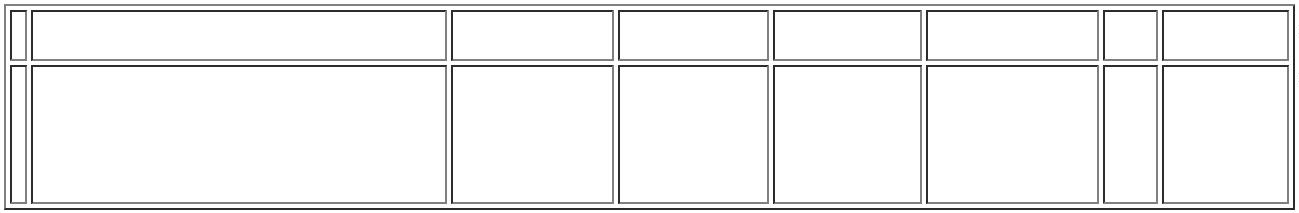 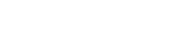 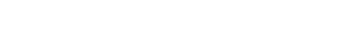 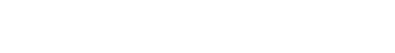 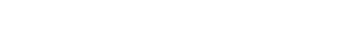 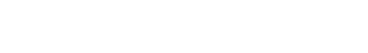 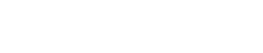 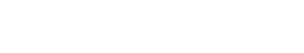 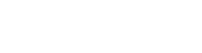 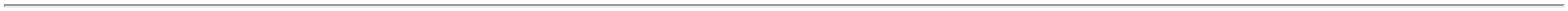 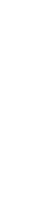 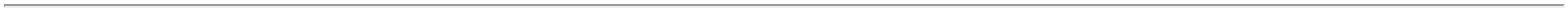 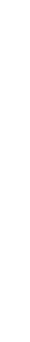 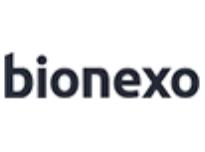 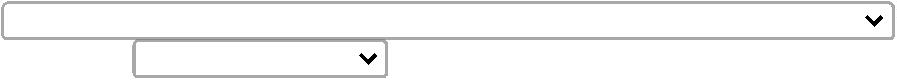 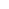 respondeu o e-mail dehomologação.DaniellyEvelynPereira DaCruzHIPROMED-MORIAHCOMERCIO,IMPORTACAOE SERVICOSLTDACONECTOR TPARAVENTILACAOMECANICA -VTC/RWRCONECTOR EM TPARA CONEXAO 50375DE CPAP - 08MMR$R$R$5-CXnull-50 Unidade22,0000 0,00001.100,000017/10/202310:48;- Axmed Naoatinge ofaturamentominimo. -Cirurgica Bivimed,Ms e Air LiquideNão respondeu oe-mail dehomologação. -RomedRespóndeu freteFOB. - CientificaNão atende ascondições deDaniellyEvelynPereira DaCruzHIPROMED-MORIAHCOMERCIO,IMPORTACAOE SERVICOSLTDAFLUXOMETRO DEOXIGENIO 0-15LPM -FLUXOMETRO DEOXIGENIO -UNIDADER$R$R$300,0000739388-CXnull5 Unidade60,0000 0,0000HAOXI/IFAB17/10/202310:48pagamento/prazo.OXIMETRO DEPULSO PORTATILDE MAO LCDCOLOR ADUL.PED. NEONA -ESPECIFICAÇÕESMÍNIMASAPROXIMADAS:PORTÁTIL (DEMÃO) COM 1SENSOR, SENDOOS SEGUINTESRECURSOS,IDEAL PARAPACIENTESADULTOS,PEDIÁTRICOS ENEONATAIS; .QUE EXECUTEMEDIDAS DESPO2 EFREQUÊNCIA DEPULSO TANTO NOMODO DE;- Moramed Nãorespondeu o e-mail dehomologação. -Bio Infinit Não 2.100,0000 0,0000atende asDaniellyEvelynPereira DaCruzHIPROMED-MORIAHCOMERCIO,IMPORTACAOE SERVICOSLTDAOXIMETRO DEPULSOS G1B -GENERALR$R$R$972257-CXnull1 Unidade2.100,0000MEDITECH17/10/202310:48VERIFICAÇÃOPONTUALcondições depagamento/prazo.QUANTO NOMODOCONTÍNUO; .PROJETO EMDIMENSÕESREDUZIDAS,OFERECE UMDISPOSITIVOIMPRESSIONANTELEVE,TORNANDO-OFÁCIL DE USAREM QUALQUERLUGAR; . O LCDCOLORIDO DEFORMADESTACADA, ASLEITURASDaniellyEvelynPereira DaCruzHIPROMED-MORIAHCOMERCIO,IMPORTACAOE SERVICOSLTDASENSOR DETEMPERATURADE PELE PARABERCO -SENSOR DETEMPERATURACOMPATIVELFANEM - liohm;- Bio Infinit Nãoatende ascondições deR$R$R$679,60001037927-CXnull1 Unidade679,6000 0,0000pagamento/prazo.UNIDADE17/10/202310:48TotalParcial:R$888.08.07.515,6000Total de Itens da Cotação: 10Total de Itens Impressos: 8TotalGeral:R$7.515,6000Clique aqui para geração de relatório completo com quebra de página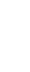 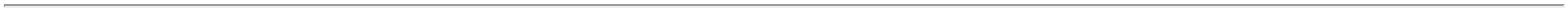 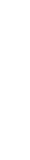 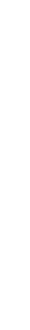 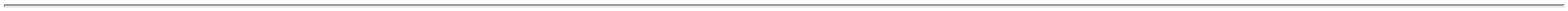 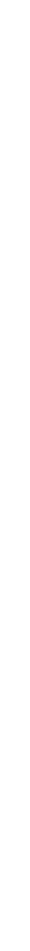 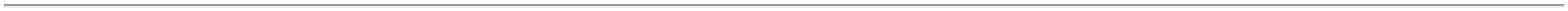 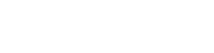 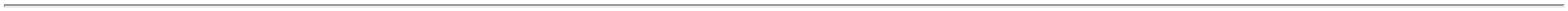 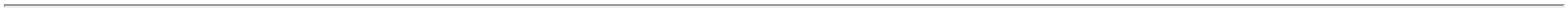 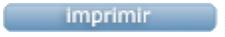 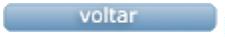 